DAFTAR PUSTAKAAl- Ma’ruf, Ali Imron dan Farida Nugrahani. 2017. Pengkajian Sastra Teori dan Aplikasi. Surakarta: CV Djiwa Amarta PressDarma Laksana, I Ketut. 2010. Majas dalam Bahasa Pers, Denpasar: Bali Media AdhikarsaDhapa, Novita. 2022. Majas Metafora dalam Puisi-puisi Karya Bara Pattyradja. Jurnal Bahasa dan Sastra Indonesia. Volume 2 (2). Online: file:///C:/Users/user/Downloads/485-Article%20Text-1942-1-10-20220814.pdf. Kencana, SP. 2018. Metafora Pada Lirik Lagu Ebiet G.Ade Dalam Almbum Bahasa Langit dan Implikasinya Terhadap Pembelajaran Bahasa Indonesia di SMA. Jurnal. Universitas Pancasakti. Tegal.Keraf, G. 1984. Diksi dan Gaya Bahasa, Jakarta: PT Gramedia Pustaka UtamaKusmanto, Hari. 2019. Conceptualization of Political Discourse Metaphors: Cognitive Semantic Studies. Vol 2 (1). Online: https://doi.org/10.26877/ijre.v2i1.9774. (diunduh 1 Maret 2023)Mamluatul, H. 2018. Majas Pada Novel Dalam Pelukan Bintang Karya Rini Zabirudin dan Implikasinya Pembelajaran di SMA. Jurnal. Tegal: Universitas Pancasakti.Moleong, Lexy J. 20017. Metodologi Penelitian Kualitatif. Bandung: Remaja RosdakaryaNingsih, Cahya. 2018. Metafora dalam Puisi Karya Taufik Ikram Jamil. Jurnal Ilmu Bahasa, Sastra, dan Filogi. Vol 20 (2). Online: https://doi.org/10.20961/ni.v20i2.38088. (diunduh 20 Febuari 2023)Rachman, Abdul, dkk. 2013. Majas Metafora pada Kumpulan Sajak Chairil Anwar Aku ini Binatang Jalang. Jurnal Pendidikan dan Pembelajaran. Vol 2 (6). Online: http://dx.doi.org/10.26418/jppk.v2i6.2170. (diunduh 25 Januari 2023)Sari, Puspita. 2015. Penggunaan Metafora dalam Puisi William Wordsworth. Dialetika. Vol 1 (2). Online: https://journal.fkip-unilaki.ac.id/index.php/DIA/article/view/11. (diunduh 1 Maret 2023)Sugiyono. (2018). Metode Penelitian Kombinasi (Mixed Methods). Bandung: CV Alfabeta.Sukmadinata, Nana Syaodih. 2007. Metode Penelitian Pendidikan. Bandung: Rosdakarya.Swandewi Komang Sri, Nyoman Putra, Dewa Agustini. 2021 dengan judul “Segments in The Jakarta Globe News Portal”. Jurnal Penelitian dan Pengembangan Sains dan Humaniora. Vol 5 (3). Online: https://ejournal.undiksha.ac.id/index.php/JPPSH. (diunduh 5 Febuari 2023)Tarigan, Henry Guntur. 2013. Pengajaran Gaya Bahasa, Bandung: AngkasaTrianto. 2010. Model Pembelajaran Terpadu, Konsep, Strategi dan Implementasinya dalam KTSP. Jakarta: Bumi Aksara.Umam, Taufik A (2018) Metafora Dalam Kumpulan Puisi Suatu Cerita dari Negeri Angin Karya Agus R. Sarjono derta Implikasinya Bagi Pembelajaran Sastra di SMA. Jurnal Pendidikan Bahasa dan Sastra Indonesia. Vol 5 (4). Online: https://journal.ikipsiliwangi.ac.id/index.php/parole/article/view/7091. (diunduh 29 Januari 2023)Verhaar, J.W.M. 2010. Azas-azas Linguistik Umum. Yogyakarta: Gajah Mada University Press.Waluyo, Herman J. 1995. Teori dan Apresiasi Puisi. Jakarta: ErlanggaWulandari, N. 2015. Gaya Bahasa Pada Kumpulan Puisi Tegalan Ngranggeh Katuranggan dan Implikasi Terhadap Pembelajaran Sastra di SMA. Jurnal. Universitas Pancasakti. TegalLAMPIRANLampiran 1RENCANA PELAKSANAAN PEMBELAJARAN (RPP)Sekolah 		: SMPMata Pelajaran 	: Bahasa IndonesiaKelas/ Semester	: VIII/ GanjilMateri Pokok		: PuisiAlokasi Waktu 	: 4JP (2 Pertemuan)Kompetensi Dasar dan Indikator PencapaianTujuan PembelajaranPeserta didik diharapkan dapat mengidentifikasi unsur-unsur yang terdapat pada teks puisi.Dengan melalui pembelajaran peserta didik diharapkan dapat menyimpulkan makna yang terdapat pada teks puisi.Peserta didik diharapkan dapat menelaah unsur-unsur pembangun puisi.Dengan memahami unsur-unsur puisi diharapkan peserta didik dapat membuat puisi dengan melihat unsur-unsur pembentuknya.Materi PembelajaranPengertian teks puisi.Unsur-unsur pembentuk teks puisi.Simpulan isi, unsur-unsur pembangun teks puisi, dan jenis-jenisnya.Periodesasi puisi (pengayaan).Unsur lahir (bentuk) dan unsur batin (makna) pada puisi.Pengungkapan, gagasan, perasaan, pandangan penulis.Pembacaan puisi (ekspresi, lafal, tekanan dan intonasi).METODE/MODEL PEMBELAJARANSaintifikMEDIA/ALAT, BAHAN DAN SUMBER BELAJARMedia : LCD ProyektorBahan : Buku Antologi Puisi Aksara Rasa Karya Aulia Irmawati DKKUnsur-unsur pembangun puisi (tema, majas dll)Sumber belajar :Keraf, Gorys. 1984. Diksi dan Gaya Bahasa. Jakarta: PT. Gramedia.Tarigan, Henry Guntur. 2013. Pengajaran Gaya Bahasa. Bandung: Angkasa.Kemendikbud. 2016. Pedoman Umum Ejaan Bahasa Indonesia edisi 4. Badan Jakarta: Pengembangan dan Pembinaan Bahasa.KEGIATAN PEMBELAJARAN Pertemuan PertamaPertemuan KeduaPENILAIAN, REMEDIAL, DAN PENGAYAANTeknik PenilaianSikap (Spiritual dan Sosial)PengetahuanTes tertulis (Uraian)Penugasan (Lembar kerja)Keterampilan : Praktik, Produk karya sastra.Pembelajaran RemedialKegiatan remedial diantaranya dalam bentuk:Pembelajaran ulangBimbingan peroranganBelajar kelompokPemanfaatan tutor sebayaPembelajaran PengayaanBerdasarkan haasil analisis penilaian, siswa yang sudah mencapai ketuntasan belajar diberi kegiatan pembelajaran pengayaan untuk pendalaman materi dengan diberi tugas yang lebih sulit, meringkas referensi dengan buku yang lain atau membuat puisi dengan memperhatikan unsur pembentuknya.TEKNIK PENILAIANPenilaianPengamatan sikapTeknik penilaian : ObservasiKisi-kisiBentuk instrument : ObservasiInstrumenLembar pengamatan sikapPedoman Penilaian SikapNilai =  x 100Penilaian Pengetahuan Teknik penilaian : Tes TertulisKisi-kisi Bentuk instrument : UraianInstrumen RESAH PARA PETANIFajar pagi, para petani resahTanah mereka telah dirampasSementara perut anak-anak mereka terus mengangaIstri petani cemas kebingunganPara penguasa tertawa ria di singgasananyaMelihat di depan mata derita berkepanjanganMereka lemah tak berdayaTangan-tanga para penguasa terus memermainkan KelemahanMereka meratakan tanah dengan rumah rumah gedung pabrikJalanan penuh aspalAsap-asap penuh di udaraNapas kami sesakIbu pertiwi……Engkau kini dirusak tangan-tangan berhati neroBetapa kejamnyaTuhan telah menganugerahkan negeri yang suburNegeri pada yang dulu pernah dijajah karena kekayaan alamnyaKarya : Afiatul KhusniJawablah pertanyaan di bawah ini dengan singkat dan jelas!Sebutkan dan jelaskan unsur pembangun puisi yang anda ketahui!Jelaskan unsur pembangun puisi  pada puisi di atas!Apa tema puisi di atas?Pesan apa yang terkandung pada puisi tersebut!Jelaskan suasana yang terkandung dalam puisi tersebut!Pedoman PenskroanPedoman Penilaian PengetahuanNilai =  x 100Penilaian KeterampilanTeknik Penilaian : Tes tertulisKisi-kisi Bentuk isntrumen : UraianInstrumen Buatlah puisi dengan tema bebas dengan memperhaatikan unsur-unsur pembangunnya!Pedoman penilaian Keterampilan Nilai =  x 100Lampiran 2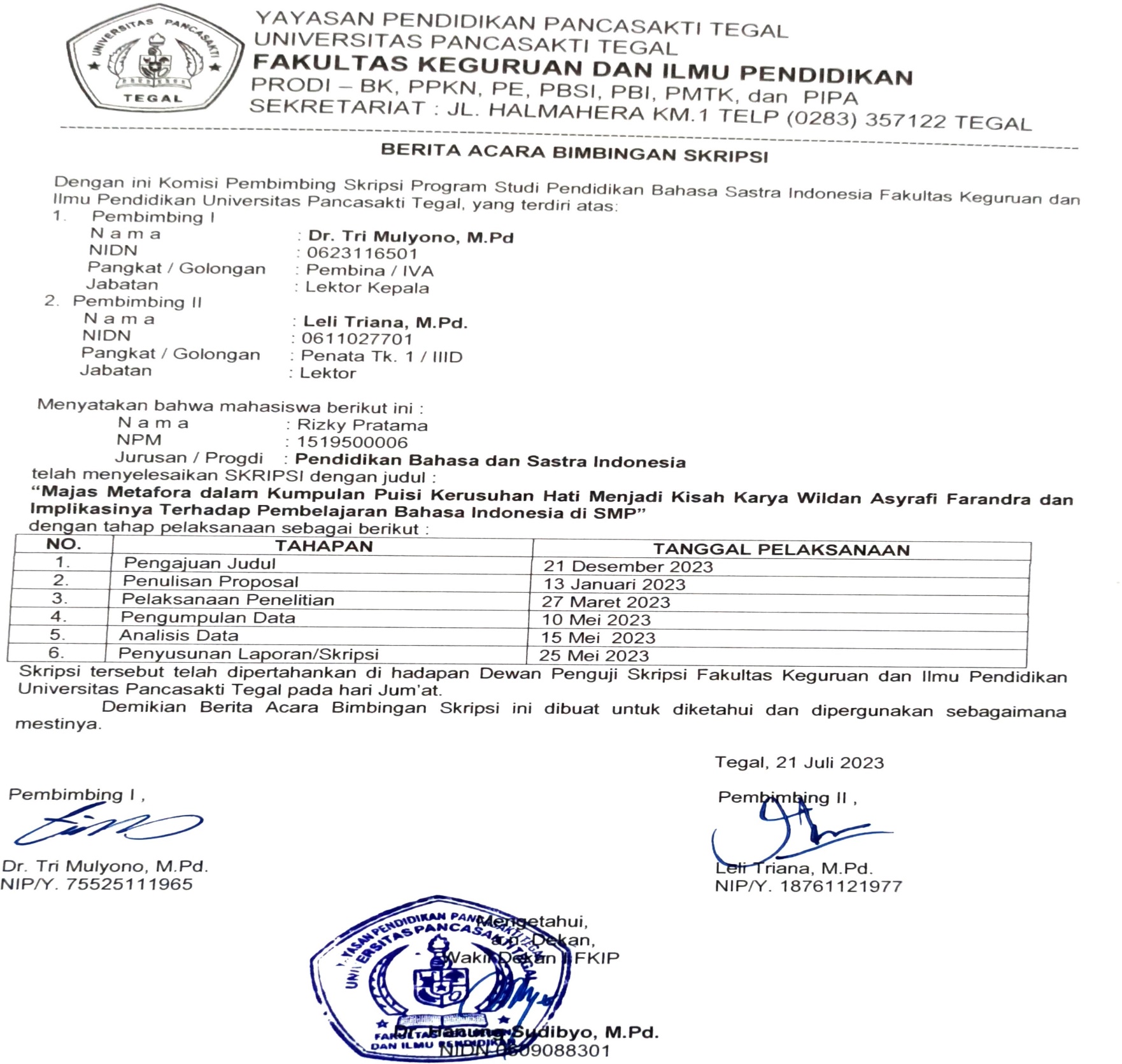 Lampiran 3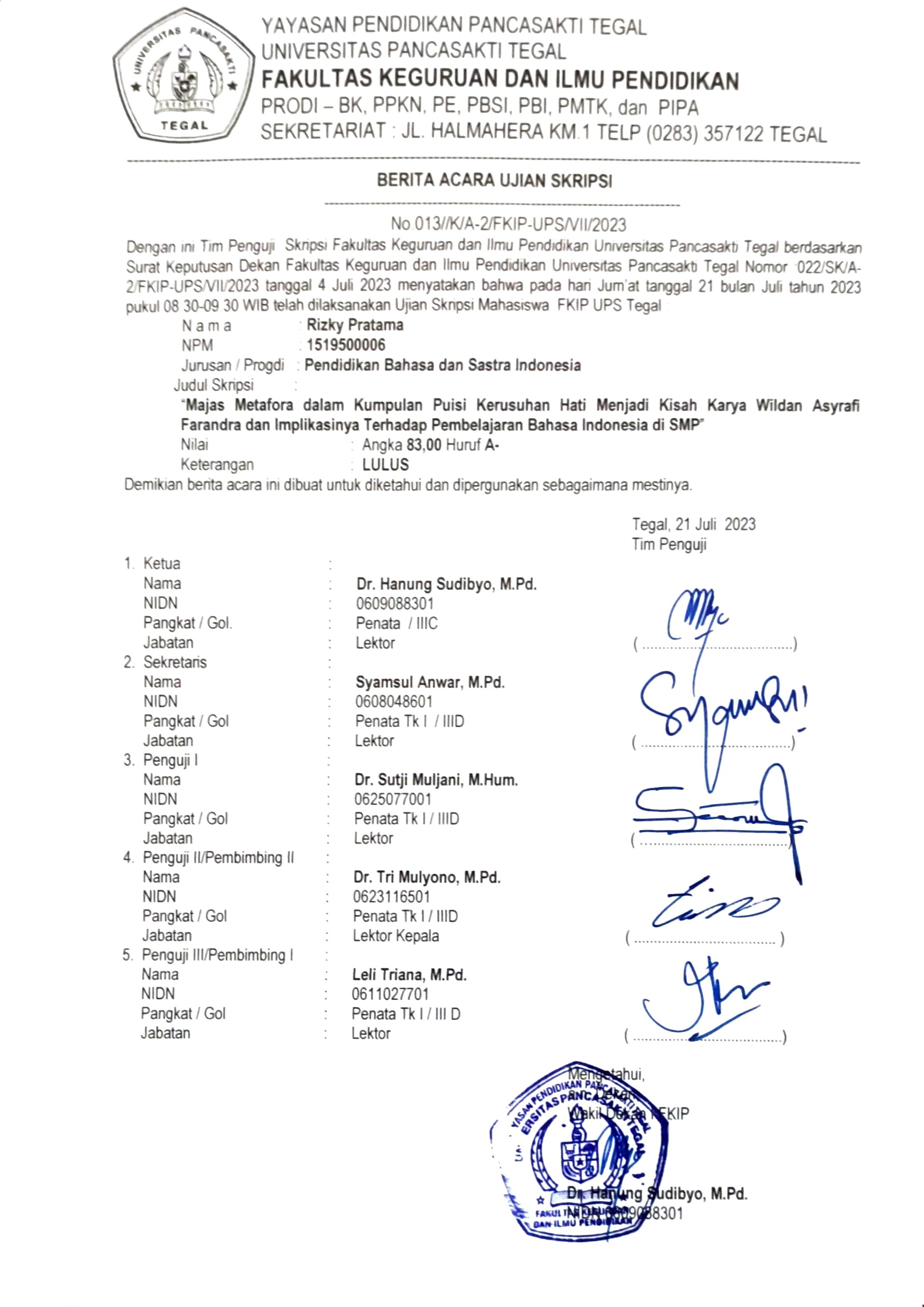 Lampiran 4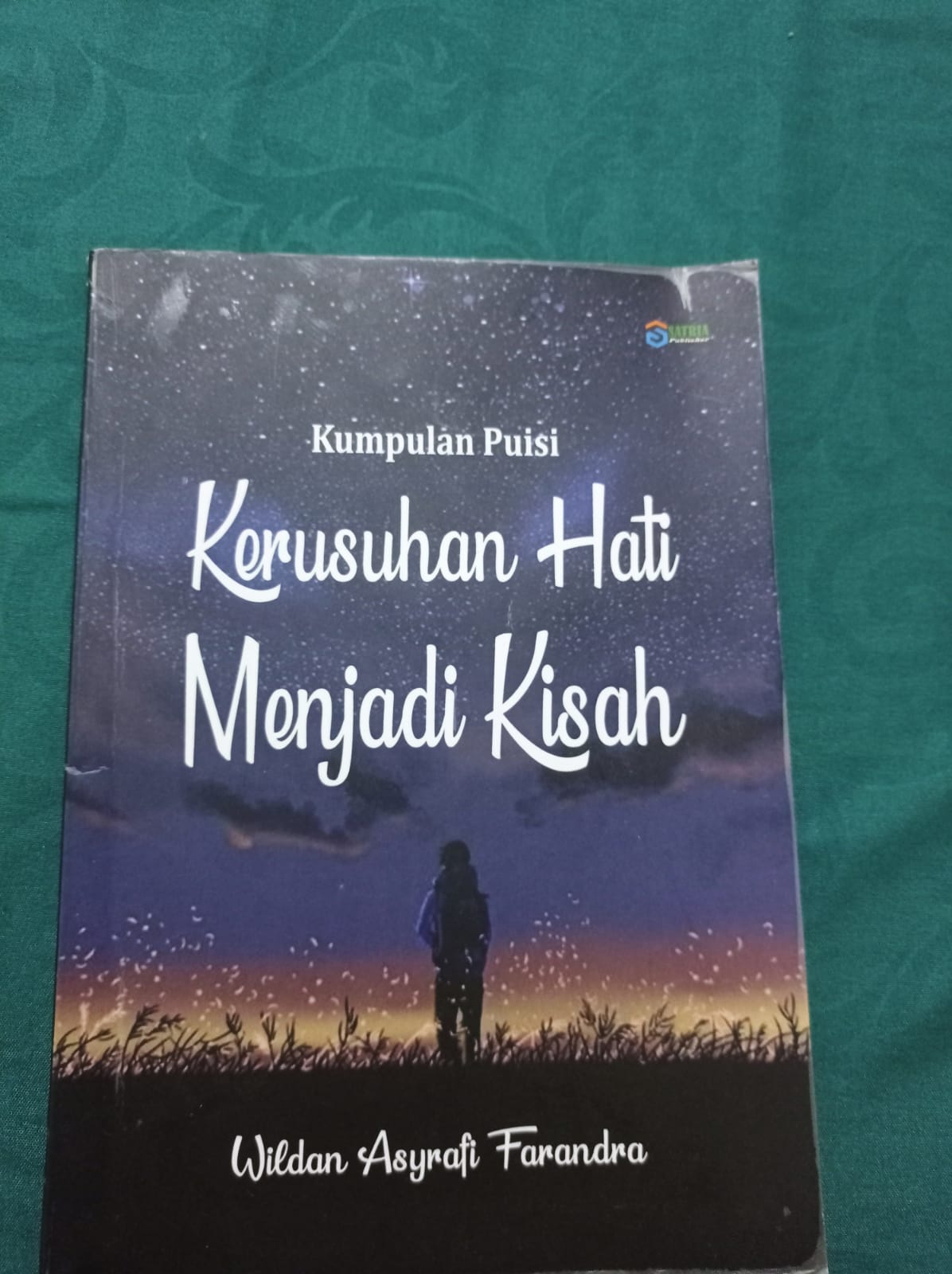 Kompetensi Dasar (KD) Indikator Pencapaian Kompetensi (IPK)Mengidentifikasi unsur-unsur pembangun teks puisi yang diperdengarkan atau dibaca.Menjelaskan pengertian teks puisiMenganalisis unsur-unsur teks puisi (Perjuangan, lingkungan hidup, kondisi sosial dan lain-lain).menyimpulkan unsur-unsur pembangun dan makna teks puisi yang diperdengarkan atau dibacaMembuat kesimpulan tentang unsur-unsur pembangun dan makna teks puisi yang diperdengarkan atau dibaca.Membacakan puisi (Ekspresi, lafal tekanan dan intonasi).Menelaah unsur-unsur pembangun teks puisi (perjuangan, lingkungan hidup, kondisi sosial dan ain-lain) yang diperdengarkan atau dibaca.Menganalisis unsur-unsur pembangun teks puisi.Mengelompokkan puisi berdasarkan periodesasi.Menganalisis unsur-unsur pembangun teks puisi (perjuangan, lingkungan hidup, kondisi sosial dan lain-lain) yang diperdengarkan atau dibaca.Menyajikan gagasan, perasaan, pendapat dalam bentuk teks puisi secara tertulis/lisan dengan memperhatikan unsur-unsur pembangun puisi.Membuat gagasan perasaan pendapat dalam bentuk teks puisi secara tertulis/lisan dengan memperhatikan unsur-unsur pembangun teks puisi.Langkah-LangkahKegiatan PembelajaranAlokasi WaktuPendahuluan Guru membuka kegiatan pembelajaran dengan berdoa bersama peserta didik.Guru mengecek kehadiran peserta didik.Guru menyampaikan KD, IPK, dan tujuan pembelajaran yang akan dilakukan.10Kegiatan IntiGuru menjelaskan pengertian teks puisi dan unsur-unsur pembangunnya dengan menggunakan proyektor.Setelah peserta didik mencatat materi tersebut, peserta didik dibagi menjadi beberapa kelompok.Peserta didik membaca puisi yang terdapat pada buku antologi puisi Aksara Rasa karya Aulia Irmawati Dkk.Peserta didik secara berkelompok mencoba untuk menganalisis unsur-unsur pembangun puisi.Peserta didik secara berkelompok mencari informasi atau berdiskusi dengan anggota kelompoknya mengenai unsur pembangun puisi. Peserta didik menuliskan informasi yang diperoleh dari kegiatan berdiskusi bersama anggota kelompoknya.Peserta didik mempresentasikan hasil kerjanya di depan kelompok yang lain.Kelompok lain diberikan kesempatan untuk memberi tanggapannya. 70Penutup Guru memberi penguatan terkait dengan materi yang telah dipelajari.Guru menyimpulkan hasil pembelajaran yang telah berlangsung.Guru memberikan tugas mengenai puisi dan unsur pembangunnya. Guru memberikan pujian dan motivasi kepada peserta didiknya.Guru mengakhiri pembelajaran dengan berdoa bersama peserta didik.10Langkah-LangkahKegiatan PembelajaranAlokasi WaktuPendahuluan Guru membuka kegiatan pembelajaran dengan berdoa bersama peserta didik.Guru mengecek kehadiran peserta didik.Guru mengilas balik kegiatan pembelajaran pada pertemuan sebelumnya.10Kegiatan IntiGuru menjelaskan unsur pembentuk teks puisi dengan menggunakan proyektor.Peserta didik mencatat penjelasan dari guru.Selanjutnya, Peserta didik diminta untuk mengidentifikasi unsur pembentuk pada puisi yang terlah dipilih.Peserta didik menuliskan unsur-unsur pembentuk puisi dengan berdiskusi bersama temannya.Selanjutnya guru menyuruh peserta didik untuk menuangkan gagasan atau pikirannya ke dalam sebuah teks puisi.Kemudian peserta didik membuat puisi dengan tema bebas dengan memperhatikan unsur pembentuknya.Peserta didik mengumpulkan puisi kepada guru.Peserta didik membacakan hasil puisi ciptaanya di depan kelas Peserta didik bersama dengan guru mengapresiasi peserta didik yang membaca puisi di depan kelas. 70Penutup Guru memberi penguatan terkait dengan materi yang telah dipelajari.Guru menyimpulkan hasil pembelajaran yang telah berlangsung.Guru memberikan tugas mengenai puisi dan unsur pembentuknya.Guru memberikan pujian dan motivasi kepada peserta didiknya.Guru mengakhiri pembelajaran dengan berdoa bersama peserta didik.10NoSikap/ NilaiIndikator Butir instrumen1Mensyukuri keberadaan bahasa Indonesia Terbiasa menggunakan bahasa Indonesia.12JujurMenunjukkan sikap jujur dalam kegiatan pembelajaran.23SantunTerbiasa menggunakan kalimat dan gestur yang santun dalam setiap komunikasi.34Percaya diriTerbiasa dalam memberi pendapat dan aktif dalam kegiatan pembelajaran.4NoNama siswaReligius Religius Religius Religius Jujur Jujur Jujur Jujur Santun Santun Santun Santun Percaya diri Percaya diri Percaya diri Percaya diri NoNama siswa1234123412341234123NoIndikator Butir Instrumen3.8.1 Menyebutkan unsur-unsur pembangun puisi53.8.2 Menjelaskan unsur pembangun puisi dari aspek lahir dan batin puisi.53.8.3Menjelaskan unsur pembangun puisi dari segi isi/makna5NoApek dan kriteriaSkor1Kelengkapan :1Unsur pembangun puisi lengkap31Unsur pembangun puisi kurang lengkap 21Unsur pembangun puisi tidak lengkap12Kesesuaian :2Data (kalimat) mendukung atau sesuai dengan unsur pembangun puisi yang dimaksud.32Data (kalimat) kurang mendukung atau sesuai dengan unsur pembangun puisi yang dimaksud.22Data (kalimat) tidak sesuai dengan unsur pembangun puisi yang dimaksud.1NoIndikator Butir Instrumen4.8.1Mebuat gagasan atau pendapat yang dituangkan ke dalam bentuk puisi dengan memperhatikan unsur pembentuknya.4Mengetahui,Kepala Sekolah,…………….NIP……..,…..,….. 20…Guru,……………NIP